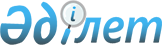 О внесении изменений в план либерализации по сектору услуг по оценке имуществаРешение Высшего Евразийского экономического совета от 21 мая 2021 года № 8.
      В соответствии с пунктом 42 Протокола о торговле услугами, учреждении, деятельности и осуществлении инвестиций (приложение № 16 к Договору о Евразийском экономическом союзе от 29 мая 2014 года) и с учетом информации Евразийской экономической комиссии Высший Евразийский экономический совет решил:
      Внести в план либерализации по сектору услуг по оценке имущества, утвержденный Решением Высшего Евразийского экономического совета от 26 декабря 2016 г. № 23, следующие изменения:
      в пункте 27 в графе второй слова "не позднее 1 января 2021 г." заменить словами "1 января 2025 г.*";
      дополнить сноской следующего содержания:
      "*В соответствии с Решением Высшего Евразийского экономического совета от 11 декабря 2020 г. № 19.".
					© 2012. РГП на ПХВ «Институт законодательства и правовой информации Республики Казахстан» Министерства юстиции Республики Казахстан
				
Члены Высшего Евразийского экономического совета:
Члены Высшего Евразийского экономического совета:
Члены Высшего Евразийского экономического совета:
Члены Высшего Евразийского экономического совета:
Члены Высшего Евразийского экономического совета:
От Республики
Армения
От Республики
Беларусь
От Республики
Казахстан
От Кыргызской
Республики
От Российской
Федерации